Тутаевский муниципальный районГородское поселение ТутаевПаспорт инвестиционной площадки № 1.1Общий план месторасположения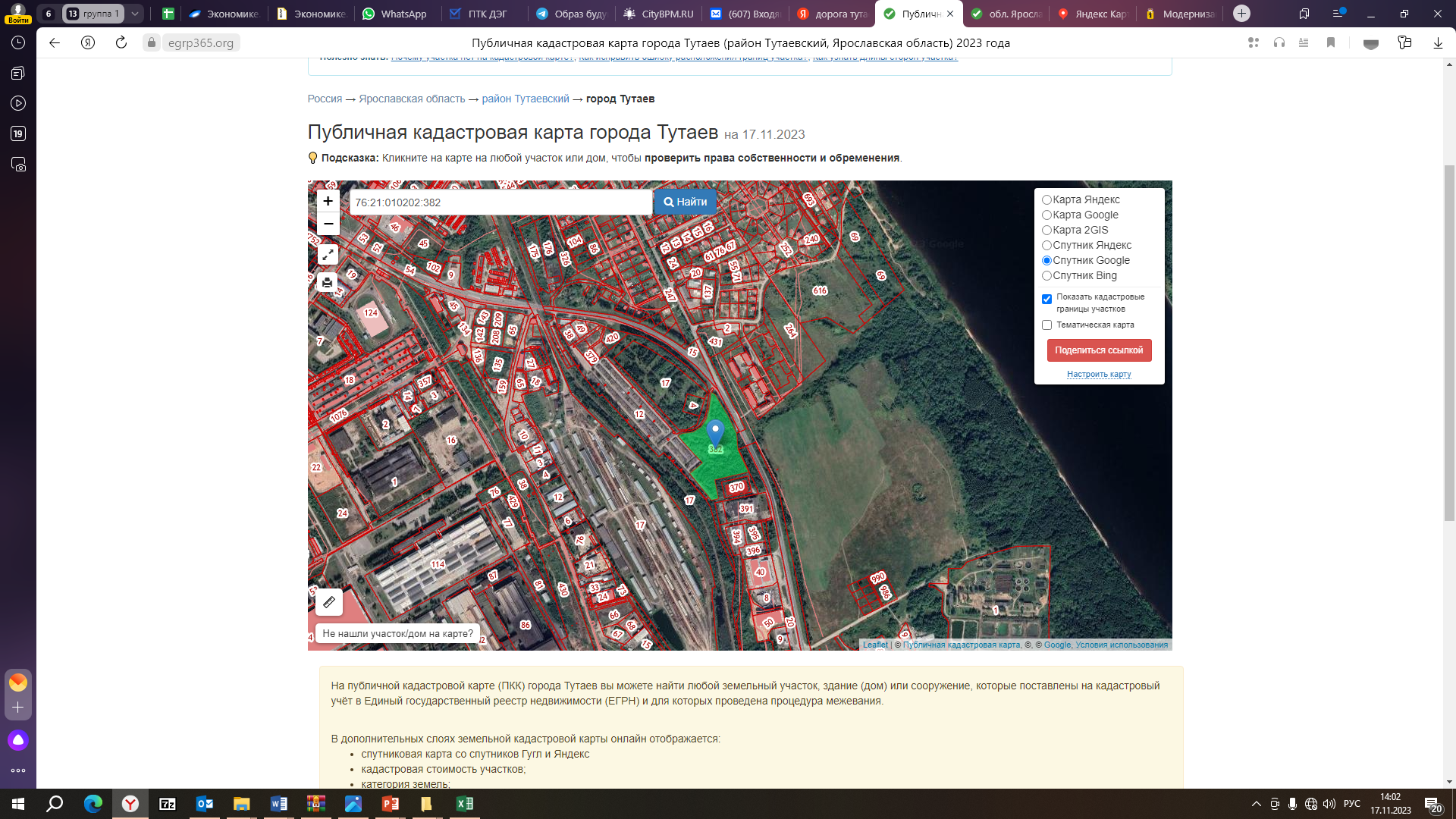 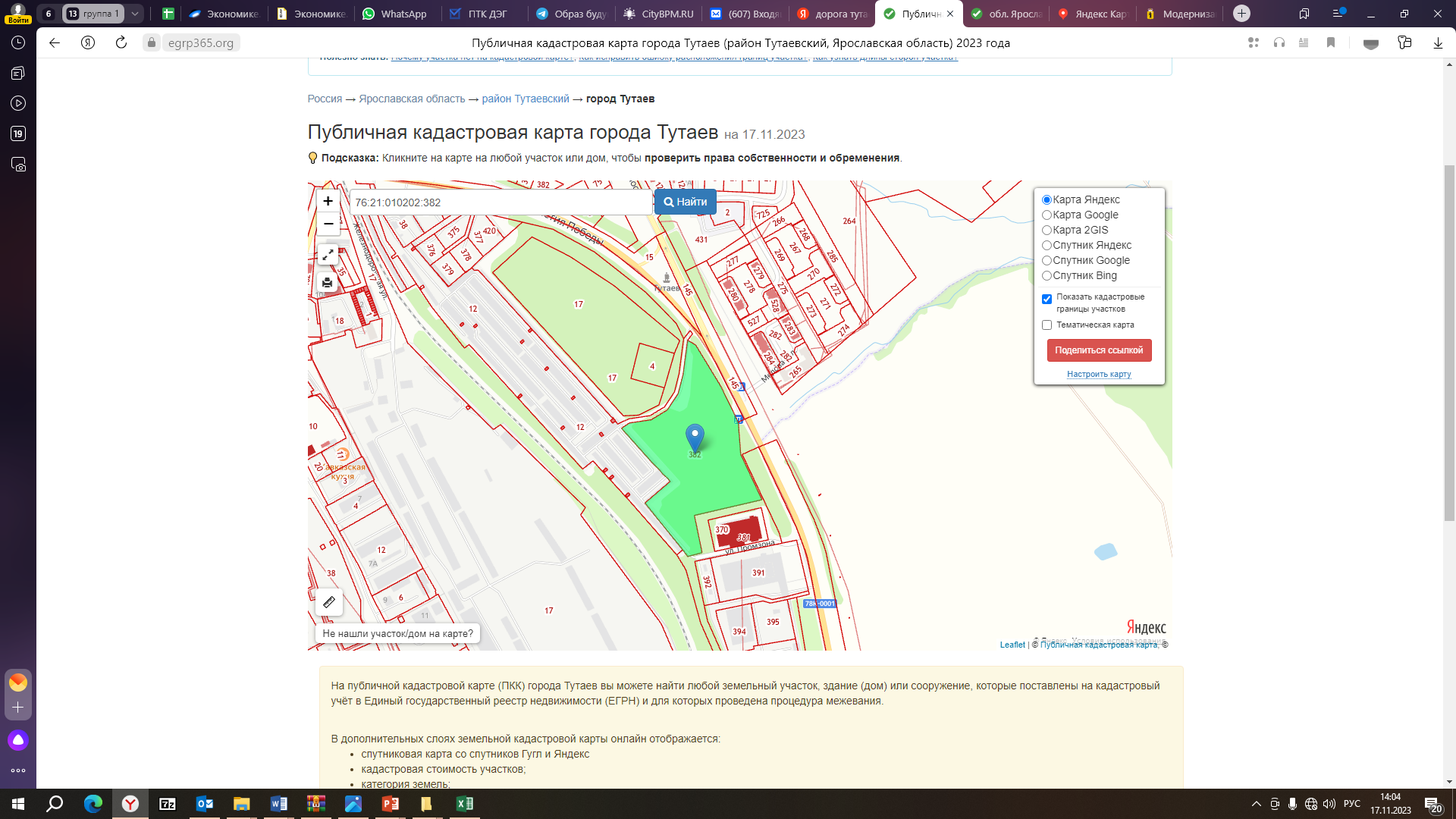 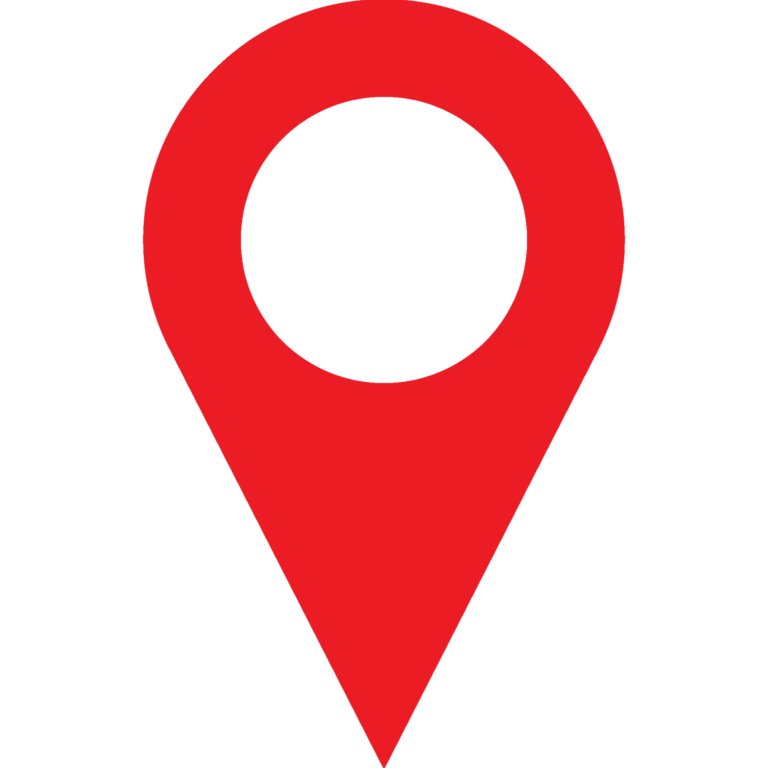 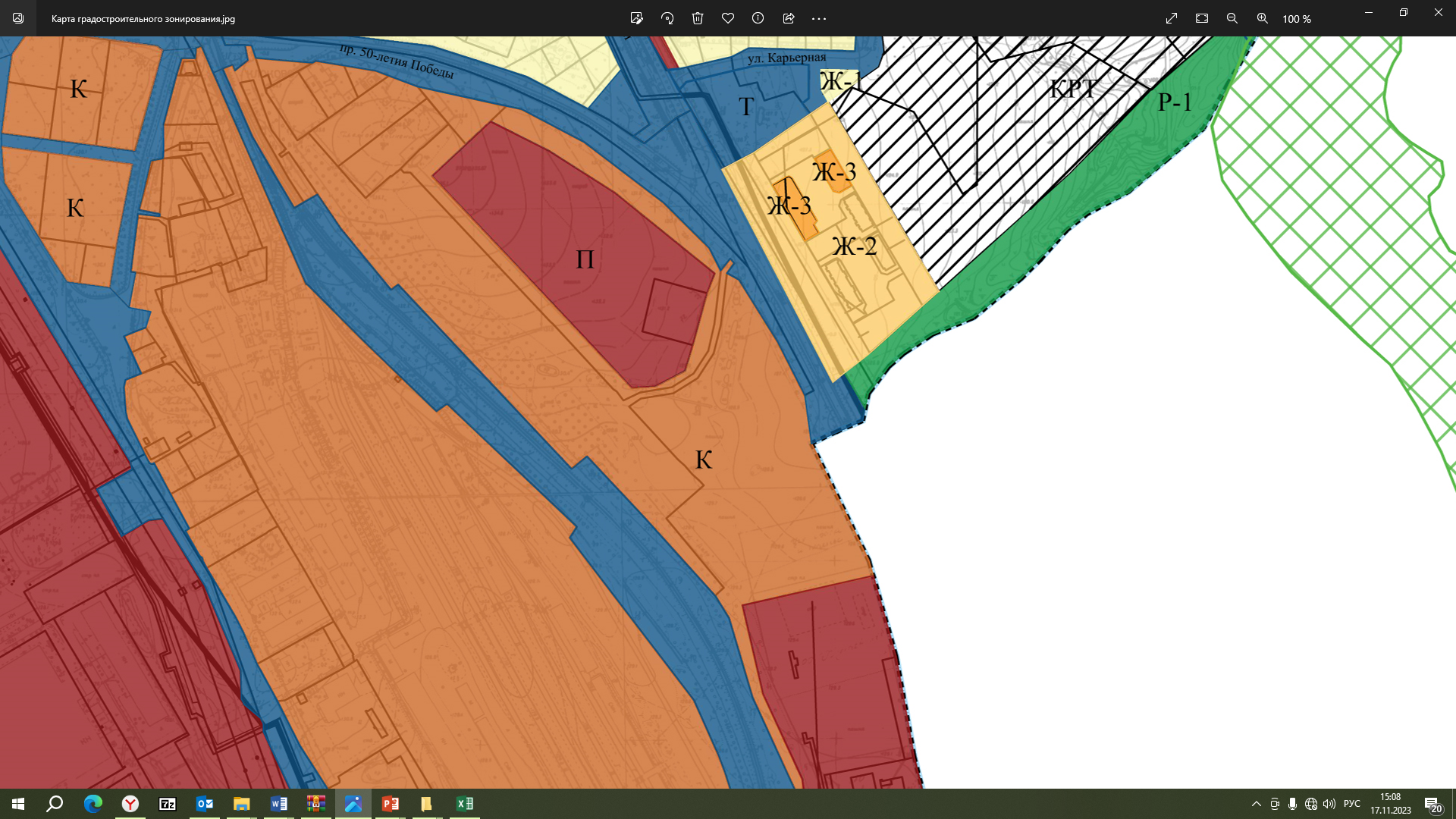 АтрибутЗначениеОбщая информацияОбщая информацияНазвание площадкиИнвестиционная площадка для производственных целейПоселение/городской округгородское поселение ТутаевМесторасположение/адрес площадкизона Промзона (вдоль а/м Ярославль-Рыбинск)Общая площадь37 203 кв. м (3,7 Га)Возможность увеличения площадки (на га)НетФорма собственности на землюГосударственная собственностьСобственник земельного участка, контактная информацияАдминистрация Тутаевского муниципального района (АТМР):- Управление муниципального имущества АТМР: Израйлева Александра Вадимовна, заместитель Главы АТМР по имущественным вопросам – начальник управления муниципального имущества АТМР, тел. (48533) 20055;- Управление экономического развития и инвестиционной политики АТМР:Громова Юлия Владимировна, начальник управления экономического развития и инвестиционной политики АТМР, тел. (48533) 70859Государственный орган исполнительной власти или орган местного самоуправления, уполномоченный на распоряжение земельными участками, находящимися в государственной собственностиУправление муниципального имущества АТМРКадастровый номер земельного участка76:21:010202:382Категория земельЗемли населенных пунктовВид разрешенного использованияСогласно ПЗЗ ГП Тутаев земельный участок расположен в зоне «К» – коммунально-складская зона. Виды разрешенного использования: Хранение автотранспорта (2.7.1)Размещение гаражей для собственных нужд (2.7.2)Коммунальное обслуживание (3.1)Ветеринарное обслуживание (3.10)Служебные гаражи (4.9)Объекты дорожного сервиса (4.9.1)Производственная деятельность (6.0)Связь (6.8)Склад (6.9)Складские площадки (6.9.1)Трубопроводный транспорт (7.5)Специальное пользование водными объектами (11.2)Земельные участки (территории) общего пользования (12.0)Способ предоставления (возможные варианты)АрендаКадастровая стоимость земли (рублей за 
кв. м) / стоимость арендыРазмер арендной платы определяется в соответствии со статьей 39.7 Земельного Кодекса РФ. Начальная стоимость арендной платы на льготных условиях – 0,066% от кадастровой стоимости, через аукцион – 10% от кадастровой стоимостиСрок аренды (минимальный/ максимальный), летВ случае предоставления с целью капитального строительства срок аренды рассчитывается в соответствии Приказом Минстроя от 15 мая 2020 г. № 264/пр в зависимости от желаемого вида разрешенного использования от 18 до 128 месяцев, либо в соответствии с Соглашением между Правительством Ярославской области и инвесторомУдаленностьУдаленностьРасстояние до г. Ярославля37 кмРасстояние до г. Москвы300 кмРасстояние до аэропорта Туношна66 кмРасстояние до узловой ж/д станции 47 км (ж/д станция Ярославль-Главный)Расстояние до ж/д ветки 3 км (ж/д станция Тутаево)Расстояние до Ярославского речного порта48 кмУдаленность от крупнейших автодорог (автомагистралей)Участок расположен вдоль автомагистрали Ярославль-Рыбинск (правый берег р. Волга), до автомагистрали М8 Москва – Холмогоры 40 кмРасстояние до ж/д ветки, км0,16 кмРасстояние до соседних предприятий и организаций, км. менее 1 кмРасстояние до жилой застройки, км.0,14 кмИнженерная инфраструктураИнженерная инфраструктураЭлектроэнергия:- свободная мощность - техническая возможность подачи- удалённость от точки подключения (км)- 250 кВт на уровне напряжения 10 кВ- 250 кВт, необходимо строительство ВЛ-10 кВ и ТП-10/0,4 кВ- 100 м от опоры ВЛ фидер 426Газоснабжение:- свободная мощность (м3/год)- техническая возможность подачи (м3/год)- удалённость от точки подключения (км)возможность технологического присоединения существует; для определения свободной мощности существующих сетей необходимо знать максимальный часовой расход газа, планируемого к потреблению объектами капитального строительства, предполагаемыми к размещениюВодоснабжение:- свободная мощность (м3/сут)- техническая возможность подачи (м3/сут)- удалённость от точки подключения (км)- нет централизованных сетей- существует- 300 п.м до централизованных сетей d 160 ммВодоотведение:- свободная мощность (м3/сут)- техническая возможность подачи (м3/сут)- удалённость от точки подключения (км)- на КНС-2 свободные мощности отсутствуют, требуется замена насосного оборудования и строительство ветки напорного коллектора- 300 п.м до сетей канализации d 200 ммЛивневая канализация:Наличие/возможность сброса на рельеф/удалённость от водоёмов (км)Централизованная ливневая канализация отсутствуетОрганизация автомобильных съездов: техническая возможность, условия примыканияДаОхранные зоны, особо охраняемые территории, скотомогильники, кладбища, сады: наличие\удаленность в км.- Санитарно-защитная зона (СЗЗ) ПАО «Тутаевский моторный завод» в границе участка (около 40%)- АЗС в 130 м. в северо-западном направлении (санитарная зона не установлена)Дополнительные сведенияДополнительные сведенияОбременения (аренда, сервитуты, бессрочное пользование)НетНаличие на участке зданий и сооружений (указать какие)Свободен от застройкиИнженерная инфраструктура объектов (описание)НетПредложения по использованию площадкиРазмещение производственных объектов пищевой перерабатывающей промышленности. В случае заинтересованности в земельном участке будет проведена процедура внесения изменений в ПЗЗ ГП Тутаев (изменение зоны «К» на «П») с целью изменения вида разрешенного использованияПримечания Фотографические материалы.Общий план месторасположения участка